Datos AbiertosLos Datos Abiertos de la Administración Pública Federal son digitales, públicos y accesibles para que puedan ser usados, reutilizados y redistribuidos en cualquier momento y lugar.Los Datos Abiertos son un conjunto de disposiciones administrativas que permitirán a la Secretaría de la Función Pública conducir las acciones del Gobierno Federal en materia de transparencia, gobierno abierto y datos abiertos.Regularmente se presentan en una hoja de cálculo para el mejor manejo de la información.¿Para qué sirven los Datos Abiertos?Contribuyen a que gobiernos, ciudadanía y organizaciones de la sociedad civil puedan:●	Mejorar los servicios públicos.●	Prevenir y combatir la corrupción.●	Aumentar los niveles de rendición de cuentas.●	Fortalecer la transparencia y el gobierno abierto.Para más información, consulta la Ley General de Transparencia y Acceso a la Información Pública.Los Datos Abiertos deben ser:Accesibles Están disponibles para un sector amplio de la ciudadanía.Integrales Contienen el tema que describen a detalle y con la información necesaria.Gratuitos Se obtienen sin entregar ninguna compensación económica.No discriminatorios Están disponibles para cualquier persona, sin necesidad de registro.Oportunos Son actualizados periódicamente conforme se generan.PermanentesLas versiones históricas se conservan y se mantienen disponibles para su uso público.Primarios Provienen de la fuente de origen.Legibles por computadorasSon procesados e interpretados por equipos electrónicos de manera automática.Formatos abiertos No presentan ninguna dificultad de acceso para su reproducción.De libre usoLa ciudadanía puede citar la fuente de origen como único requerimiento para utilizarlos.Para más información, consulta la Ley General de Transparencia y Acceso a la Información Pública.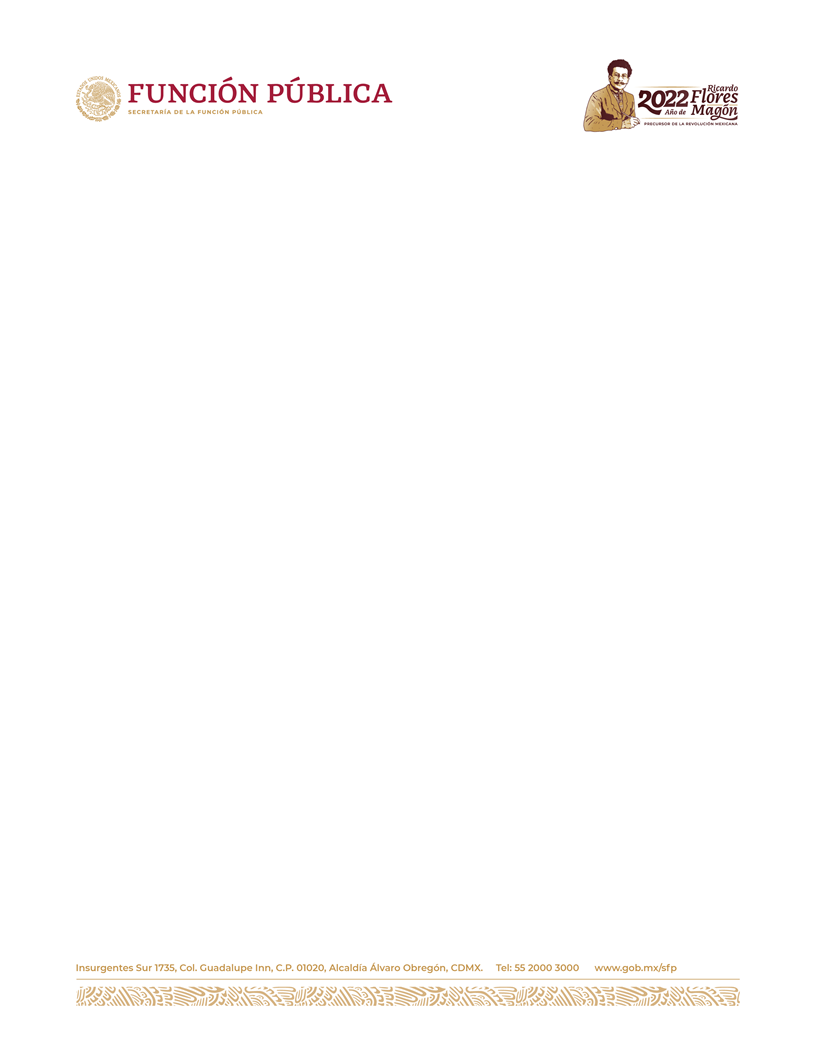 